  2015年公益研讨会五《绩效管理实务》  限额40人【课程大纲】【讲师介绍】刘新珍老师    写春秋公司总裁，首席顾问； 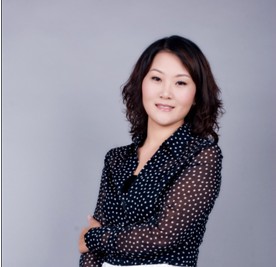     国际注册管理咨询师(中国第一位女ICMC)；    龙腾杰等多家企业董事、薪酬绩效委员会主席；     中国战略发展委员会智业联盟主任委员；     深圳人力资源开发研究会资深专家；     2009年度教育品牌女性；     国防科大工程硕士；     国际注册企业教练（ICES）深圳市写春秋管理咨询有限公司于2005年8月由刘新珍女士创立，是一家专注于战略人力资源管理领域的咨询、培训、研究，力求提供最科学实用的人力资源管理解决方案的管理咨询公司。自创建以来，推动客户实现人力资源管理增值的愿望一直激励着写春秋的成长。 写春秋的专业形象以卓越的专业能力为基石，专业能力是写春秋与客户达成长期互信伙伴关系的唯一桥梁。 直至2012年写春秋已经累计为近百家企业提供咨询服务，与客户共同迈步在追求卓越的征途上。 客户的成功才是我们的成功！我们携手客户一起迈向卓越巅峰！ 成功咨询案例介绍：南海矽钢、力合光电、翔德电子、冠日通讯、捷顺科技、金正江大、发斯特、劲嘉彩印、富山王氏、大浪淘沙、美丽传说、百丽雅国际、国华台电、大亚湾核电、中国医药、美国大堡龙、惠普生科技、旗丰供应链、容才纺织、汇百川实业等。【培训对象】负责绩效及薪酬的HR专业人士，人力资源主管、经理、总监【培训时间】2015年12月18日（星期五）  14:00-17:00【培训地点】深圳市福田区上步中路1007号华霆酒店3楼会议室【培训费用】会员企业50元/位（场地费），每家企业限报2人。限额40人，先报先得。【咨询窗口】刘老师/章老师：0755—83699382 0755-83699014 
【参与方式】请下载并填写报名回执邮电至：liutt@hi-tech.org.cn            或传真至：0755—83671211。
【温馨提示】 报名后请致电培训部热线83699382与培训部确认，谢谢大家配合！章节课程主题主要内容第一部分绩效体系构建导课:老板最关心绩效的部分是什么；企业在不同阶段，选择哪些不同的绩效管理方法；绩效体系构建地图第二部分绩效管理工具介绍战略地图工具介绍KPI工具介绍：如何提炼公司级KPI如何分解指标，提炼部门级KPIKPI如何层层承接，指标提炼的关键点绩效管理制度撰写的关键点；绩效如何与薪酬挂钩。第三部分绩效管理的难点解析1、绩效管理如何平衡劳资双方不同诉求点，择取平衡点；2、绩效管理如何真正支撑企业战略目标的实现，成为一个形之有效的工具，而不是流于形式；3、绩效管理如何跟薪酬挂钩，才能起到激励作用。第四部分互动问题探讨现场提问与互动